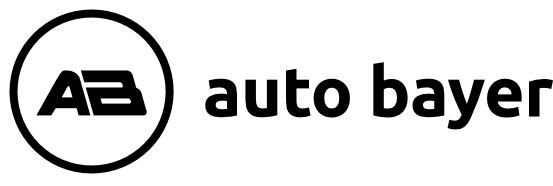 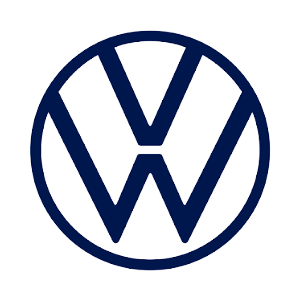 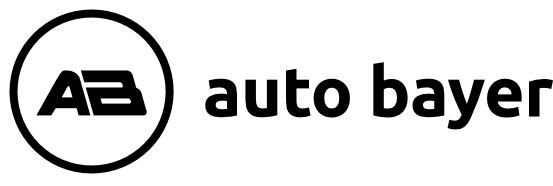 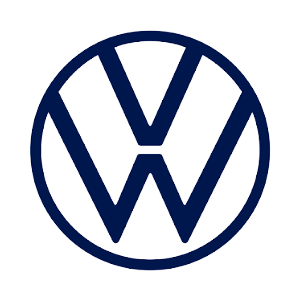 KUPNÍ SMLOUVA O PRODEJI AUTOMOBILUSmluvní stranyuzavřely níže uvedeného dne následující smlouvu1. Předmět smlouvy1.1 Prodávající se zavazuje, že kupujícímu odevzdá následující vozidlo značky Volkswagen (dále jen „vozidlo“), a umožní mu nabýt vlastnické právo k němu:Zvolená příplatková výbava nahrazuje sériovou výbavu stejného charakteru, i když to není u jednotlivých položek uvedeno.Vezměte prosím na vědomí, že hodnoty spotřeby paliva a exhalace emisí ve výfukových plynech uvedené v dokumentaci k vozidlu jsou platné pro konkrétní vozidlo v konfiguraci, jak bylo dodáno výrobcem. Jakákoliv dodatečná montáž příslušenství (včetně doplňkové výbavy na základě dodatečné objednávky zákazníka) do/na vozidlo může tyto hodnoty ovlivnit. Vzhledem k přechodu na nový měřící cyklus WLTP mohou být hodnoty spotřeby a emisí v dříve vydaných propagačních materiálech k vozidlu uvedeny rozdílně.Záloha činí: bez zálohy, doplatek kupní ceny činí: xxxx KčProdávající se zavazuje dodat vozidlo kupujícímu nejpozději do 24 týdnů ode dne podpisu kupní smlouvy.____________________________________________________________________________________________3. Sériová výbava vozu Volkswagen Touareg Elegance V6 3,0 TDI 210 kW 4MOT:12V zásuvka vpředu18" kola z lehké slitiny Cascade8J x 18pneumatiky 235/65 R18 106W4MOTION Active Controlvolba jizdních režimů8 reproduktorůAdaptivní tempomat ACCs prediktivní regulací rychlosti a omezovačem rychlosti- automatická  regulace odstupu od vpředu jedoucího vozu somezovačemfunkce "stop & go"Aktivní přední opěrky hlavy WOKShlavové opěrky WOKS jsou speciálně uzpůsobeny tak,aby eliminovaly následky tzv. „opěrkového syndromu“ který nastává při nárazech (i v nízkých rychlostech mezi 30 – 40km/ h)Alarm s ostrahou interiérusenzor naklonění vozu (proti odtažení)houkačka Back-up HornAmbientní osvětlení interiérubílébez možnosti výběru barvyAutomatická klimatizace Climatronicautomatická 2zónová regulaceAutomatická uzávěrka diferenciáluTorsenBezpečnostní systém rozpoznávání chodcůS aktivní kapotouBezpečnostní šrouby kolBoční a hlavové airbagyboční airbagy u řidiče a spolujezdcehlavové airbagy vpředu a vzaduDigitální radiopřijímač (DAB+)rozšíření rádia o příjem digitálního vysílánízávislý na síle signálu v daném místěDvoutónový klaksonElektrické otevírání a zavírání kufruel. otevírání a zavírání víka zavazadlového prostoru, včetněservodovírání (dálkově ovládané)Elektromechanická parkovací brzdas funkcí Auto Holdasistent pro rozjezd do kopceFront Assistsystém nouzového brzděnísystém v případě potřeby zvýší tlak v brzdovém systému namaximumInnovision Cockpit Premiumdigitální štít přístrojové desky orientovaný na řidiče15" úhlopříčka displeje infotainmentus rozlišením 1920 x 1020 pixelůnavigační systém Discover Pro Max s vyšším rozlišenímzobrazení mapových podkladůfunkce rozpoznávání dopravních značek12" úhlopříčka displeje sdružených přístrojů Digital Cockpits rozlišením 1920 x 720 pixelůnová generace informačního systému Volkswagen MIB.3IQ.LIGHT HD Matrix světlometynová generace inteligentních světlometů HD Matrixobsahující celkem 38 400 LED mikrodiodsvětlomety využívající technologii LED MatrixDynamic Light Assist - dynamická regulace dálkovýchsvětel(umožňuje trvalé použití dálkových světel bez oslňování vozů v protisměru)funkce Lane Light: promítání světelného interaktivního pruhuna vozovkufunkce svícení do špatného počasífunkce přisvěcování do zatáčekzadní LED světla s dynamickými ukazateli změny směru jízdyčerveně podsvícené logo VW na zádiostřikovače světlometůISOFIXpříprava pro upevnění dvou dětských sedaček na zadníchvnějších sedadlechbez upevnění dětské sedačky (ISOFIX) na sedadlespolujezdce2x upevnění TopTether  na vnějších sedadlech1x upevnění TopTether uprostředKeyless Startbezklíčové startování pomocí tlačítkaKoncová mlhová světlana obou stranáchKryt zavazadlového prostoruelektricky samočinnýKryty vnějších zpětných zrcátekv barvě vozuLane Assistasistent pro udržování vozu v jízdním pruhu- v případě, že je systém aktivovaný, automaticky reaguje od rychlosti 65 km/h.systém nereaguje při rychlosti jízdy pod 60 km/h nebo přizapnutém blinkruLED zadní světla High Pluss červeně podsvíceným logem VWLoketní opěrka vpředuLoketní opěrka vzadus držáky nápojůMake-up zrcátka ve slunečních clonáchs osvětlenímMultifunkční volant v kůživyhřívanýmožnost řazení pádly pod volantemNádrž na AdBlueobjem nádrže 24 lNástupní prahové lišty Elegancez nerezové ocelinepodsvícenéObjem palivové nádrže cca 75 lOstřikovače světlometůOznačení Touaregna víku zavazadlového prostorubez označení motorizacePaket Konektivita3x USB-C porty vpředu2x USB-C porty vzadu na středové konzolis výkonem nabíjení až do 45 Wtelefonní rozhranní Comfort s indukčním nabíjenímbezdrátový App-Connect Wireless pro Apple CarPlay aAndroid AutoPaket Světla & Výhledvnější zpětná zrcátka elektricky sklopná, vyhřívaná,automaticky zatmavitelnáfunkce automatického sklopení vnějšího zpětného zrcátka nastraně spolujezdce při zařazení zpátečkyautomatický spínač světlometůoddělené LED denní svícenífunkce Coming Home a Leaving HomePalubní literatura v českém jazycePovinná výbavavýstražný trojuhelníklékárnička (dle německé normy)Přední sedadla výškově nastavitelná - manuálně nastavitelnáPřímá kontrola tlaku v pneumatikáchPříprava na We Connect a We Connect Pluspro využívání služeb je nutná registrace a aktivaceSystém We Connect je nehmotným produktem (aplikací resp.softwarem) společnosti Volkswagen AG, 38436 Wolfsburg, Spolková republika Německo, která je jejím výhradním prodejcem/poskytovatelem. Autorizovaní prodejci značky Volkswagen prodávají výhradně hardware nezbytný pro jeho fungování a ve vztahu k prodeji softwaru společnost Volkswagen AG žádným právním způsobem nezastupují. - Pokud nejsou služby ve voze aktivovány do 90 dní od předání vozu zákazníkovi, začne běžet bezplatná lhůta. Zákazník může služby aktivovat i později, ale bezplatná lhůta je v tom případě kratší.součástí přípravy není App-ConnectSignalizace nezapnutých bezpečn. pásůvpředu a vzaduakustická a světelnáSloupek řízenívertikálně nastavitelný (manuálně)horizontálně nastavitelný (manuálně)Systém sledování únavy řidičeTextilní koberečkyvpředu a vzaduTrysky ostřikovačů čelního sklaautomaticky vyhřívanéTísňové volánítlačítko tísňového volání ve vozeumožňuje telefonickou hlasovou péči do chvíle, než dorazípotřebná pomochlasová péče je poskytována v 10ti evropských jazycích(němčina, angličtina, francouzština, italština, holandština, polština, portugalština, švédština, španělština a čeština)Tříbodové bezpečnostní pásy vpředuvýškově nastavitelnézvuková a světelná výstraha při nezapnutí pásu na předníchi zadních sedadlechVnější zpětná zrcátkaasférické na straně řidičekonvexní na straně spolujezdceVýfukový systémdvě chromované koncovky výfuku integrované do zadníhonárazníkuWinter paketvyhřívání předních sedadelvyhřívané trysky ostřikovačů čelního sklaZadní sedadlaasymetricky dělená lavicesklopná opěradla zadních sedadel v poměru 40:20:40Zpětná kamera Rear ViewČelní airbagy u řidiče a spolujezdceu spolujezdce s možností deaktivacebez kolenních airbaguČelní sklo tepelně izolačníreflektující infračervené záření4. Ostatní ujednáníVšeobecné podmínky kupní smlouvy4.1. Sjednané způsoby cenové úpravy4.1.1. V případě změny závazných právních předpisů platných ke dni uzavření kupní smlouvy (např. změna celních nebo daňových či jiných předpisů), a dojde-li v důsledku těchto změn ke změně smluvní ceny v bodu 2.1 uvedené, vzniká prodávajícímu právo v důsledku těchto změn změnit kupní cenu za předmět kupní smlouvy, bez dalšího souhlasu kupujícího.4.1.2. Prodávající se zavazuje odevzdat předmět kupní smlouvy kupujícímu a umožnit mu nabýt vlastnického právo nejpozději do termínu, uvedenému v bodě 2 a bodě 4.3 za podmínky zaplacení celé kupní ceny.4.1.3. Jiné změny ceny jsou možné na základě písemné dohody smluvních stran.4.2. Způsob úhrady kupní ceny4.2.1. Není-li v bodě 2.4 této smlouvy uvedeno něco jiného, činí záloha na kupní cenu 10 % z kupní ceny stanovené v bodě 2.1 této smlouvy. Kupující se zavazuje zaplatit zálohu v hotovosti nebo na účet prodávajícího uvedený v záhlaví této smlouvy, a to do 5 pracovních dnů od podpisu této smlouvy. U bezhotovostní platby se dnem zaplacení rozumí den, kdy byla částka připsána na účet prodávajícího. Při platbě v hotovosti potvrdí prodávající příjem okamžitě. Při nesplnění povinnosti zaplatit zálohu je prodávající oprávněn od smlouvy odstoupit. Za den zaplacení zálohy na kupní cenu je považován den, kdy kupující uhradil tuto zálohu v hotovosti nebo na účet prodávajícího uvedený v záhlaví této smlouvy, a částka byla na účet prodávajícího připsána.4.2.2. Zůstatek kupní ceny včetně případného zvýšení/snížení ve smyslu bodu 4.1 je kupující povinen uhradit prodávajícímu nejpozději při převzetí vozidla, a to buď úhradou v hotovosti či bankovním převodem, přičemž připsání platby v celkové výši sjednané ceny na účet prodávajícího, nejpozději v den avizované připravenosti prodávajícího k plnění, je podmínkou pro předání vozu kupujícímu.4.3. Dodací lhůta a dodací podmínky4.3.1. Prodávající se zavazuje dodat předmět kupní smlouvy kupujícímu ve lhůtě uvedené v bodě 2.5 této smlouvy. Dodací lhůta smí být prodloužena u sériové výbavy maximálně o 8 týdnů a u vozidel se zvláštním vybavením maximálně o 12 týdnů. Po uplynutí uvedených lhůt má kupující právo odstoupit od smlouvy. Místem předání je adresa sídla prodávajícího, uvedená v této smlouvě.4.3.2. Předmětem smlouvy je vozidlo uvedené v bodě 1. této smlouvy včetně zvláštní výbavy uvedené v bodě 2.1 této smlouvy. Od tohoto provedení se prodávající nesmí odchýlit, s výjimkou toho, že se jedná o konstrukční nebo barevné odchylky ze strany výrobce oproti grafickému vyobrazení vzorku dle katalogu.4.3.3. Předání - Převzetí vozidla4.3.3.1. Prodávající vyrozumí kupujícího o připravenosti plnit předmět smlouvy a termínu předání vozidla na sjednaném místě.4.3.3.2. Kupující musí vozidlo převzít ve lhůtě 10 dnů od termínu sděleného prodávajícím dle bodu 4.3.3.1 této smlouvy. V případě prodlení kupujícího s převzetím vozidla přechází nebezpečí škody na vozidle na kupujícího. V případě prodlení kupujícího s převzetím vozidla dále vzniká prodávajícímu právo podle § 2126 zák. č.89/2012 Sb., občanského zákoníku, vozidlo po předchozím upozornění na účet kupujícího vhodným způsobem prodat poté, co kupujícímu poskytl dodatečnou přiměřenou lhůtu k převzetí, což platí i tehdy, prodlévá-li kupující s úhradou celé kupní ceny, kterou je odevzdání  vozidla dle bodu  4.1.2 podmíněno.4.3.3.3. Je-li kupující v prodlení s převzetím vozidla ve lhůtě stanovené v bodu 4.3.3.2 této smlouvy, je prodávající oprávněn vyúčtovat kupujícímu poplatek za uskladnění vozidla. Poplatek za uskladnění vozidla činí 0,05 % z jeho celkové ceny za každý den prodlení, až do převzetí vozidla.4.3.3.4. Převzetí vozidla potvrdí kupující svým podpisem, u právnických osob podpisem a razítkem oprávněných osob, případně plnou mocí k převzetí vozidla s podpisem a razítkem oprávněných osob. Prodávající je oprávněn požadovat identifikaci zmocněnce.4.4. Odstoupení od smlouvy4.4.1. Kupující má právo odstoupit od smlouvy, pokud prodávající požaduje cenu vyšší, o více než 5 % než je cena při podpisu smlouvy při současném zakalkulování zvýšení dle bodů 2.2 a 4.1.1 této smlouvy.4.4.2. Provedení zvýšení ceny do 5 % dle bodu 4.1.1 neopravňuje kupujícího k odstoupení od smlouvy.4.4.3. Prodávající má právo na odstoupení od smlouvy při porušení smlouvy kupujícím dle platného zákona a zejména ujednání z této smlouvy; pokud nezaplatí sjednanou zálohu, pokud nepřevezme vozidlo po uplynutí lhůty k převzetí dle bodu 4.3.3.2, nebo pokud je kupující v prodlení se zaplacením kupní ceny. Smluvní strany si sjednávají pro případ odstoupení prodávajícího od smlouvy pro porušení smluvní povinnosti stanovené dle bodu 4.3.3.2 smluvní pokutu ve výši zálohy na kupní cenu, sjednané podle bodu 2.4, nejméně 10% z celkové kupní ceny bez DPH. Prodávající má právo započítat zálohu zaplacenou kupujícím za předmět koupě na smluvní pokutu. Právo na náhradu škody zůstává prodávajícímu nedotčeno.4.4.4. Pokud kupující zvolil k financování úvěr a z jakéhokoli důvodu zruší úvěr před úplným zaplacením kupní smlouvy, je povinen oznámit prodávajícímu, zda do 14ti dnů následujících po zrušení úvěrové smlouvy uzavře s prodávajícím novou smlouvu, nebo zda se tato smlouva o koupi, jako smlouva hlavní zruší. Pokud kupující nevyrozumí prodávajícího o zrušení úvěrové smlouvy, odpovídá za škodu, která v souvislosti s porušením této oznamovací povinnosti prodávajícímu vznikne. 4.5. Záruční podmínky4.5.1. Pro záruku platí aktuální všeobecné záruční podmínky importéra/výrobce, uvedené v dokladech k automobilu. Při uplatnění práv z odpovědnosti prodávajícího je kupující oprávněn vznášet nároky, přiměřené vadě. Nároky kupujícího se řídí platnou právní úpravou zák. 89/2012 Sb., přičemž zákonným nárokem je v první řadě odstranění vady výměnou /opravou vadné součástky vozidla.4.5.2. Upozornění: Spotřeba paliva, uvedená v technickém průkazu, je technickým parametrem vozidla, zjištěným v umělém prostředí za konstantních podmínek. Při provozu vozidla na pozemních komunikacích může být skutečná spotřeba vyšší, zejména vlivem způsobu jízdy, povětrnostních podmínek, užíváním klimatizace a dalších spotřebičů, apod. Vyšší spotřeba není vadou výrobku, pokud není autorizovanými testy prokázán opak. Vadou výrobku není sám o sobě akustický projev vozidla nebo drobné odchylky v barevnosti proti odsouhlasenému grafickému vzorku barvy.4.6. Výhrada vlastnictví4.6.1. Vozidlo zůstává do úplného zaplacení celé kupní ceny včetně eventuálních vedlejších sjednaných nákladů (např. zimní pneumatiky apod.) ve vlastnictví prodávajícího. Kupující se musí zdržet takového zacházení s vozidlem, které by mohlo ohrozit výhradu vlastnictví prodávajícího, zejména nesmí smluvně zcizit nebo zatížit předmět vlastnictví, ani převést práva z této smlouvy na třetí osobu bez souhlasu prodávajícího. Nebezpečí na věci přechází na kupujícího okamžikem převzetí vozidla (podpisem předávacího protokolu a převzetím klíčů).4.7. Rozvazovací podmínka4.7.1. Smluvní strany tímto prohlašují, že v případě, kdy se kupující po uzavření kupní smlouvy rozhodne financovat pořízení vozidla prostřednictvím poskytovatele finančních služeb (leasing nebo úvěr) a učiní jakékoli právní jednání směrem k postoupení této smlouvy leasingovému vlastníku s tím, že se jeho pozice má změnit z kupujícího na uživatele, pozbude tato smlouva ke dni uzavření příslušné leasingové smlouvy účinnosti a kupující je v takovém případě povinen zajistit, aby taková třetí osoba v pozici leasingového pronajímatele bez zbytečného odkladu uzavřela s prodávajícím jakožto kupující kupní smlouvu, jejímž předmětem bude totéž vozidlo v totožné specifikaci a výbavě a s textem, odpovídajícím této smlouvě. Při porušení této povinnosti nahradí kupující prodávajícímu škodu z toho vzniklou (zejména z důvodu ušlého zisku, vynaložených nákladů či snížení prodejnosti vozidla), přičemž tato povinnost kupujícího trvá i poté, co nastanou účinky rozvazovací podmínky, specifikované v první větě tohoto bodu.4.7.2. Kupující výslovně prohlašuje, že v případě postoupení  této smlouvy na leasingovou společnost dle bodu 4.7.1 této smlouvy, bude záloha poskytnutá kupujícím na kupní cenu vozu podle bodu 2.4 resp., záloha v celé již zaplacené výši na úhradu kupní ceny, automaticky převedena na platbu ze smlouvy mezi prodávajícím a leasingovou společností (nástupce kupujícího z kupní smlouvy).4.8. Odpočet daně z přidané hodnoty4.8.1  Kupující si je vědom skutečnosti, že při nákupu vozidla pro jeho podnikatelské účely a uplatnění vrácení DPH je konečný odpočet DPH závislý na zjištění příslušného finančního úřadu. Prodávající kupujícímu za vrácení DPH neodpovídá.4.9. Závěrečná ustanovení4.9.1. Tato smlouva podléhá právu České republiky. Příslušný je soud na území České republiky.4.9.2.  Kupující prohlašuje, že při jednání o uzavření této Smlouvy mu byly sděleny všechny pro něj relevantní skutkové a právní okolnosti k posouzení možnosti uzavřít tuto Smlouvu a další související smlouvy dle § 1727 Zák. 89/2012 Sb. a že neočekává ani nepožaduje od Prodávajícího žádné další informace v této souvislosti.4.9.3. Tato smlouva je vyhotovena v písemné formě, jiná smluvní ujednání, odchylky nebo doplňky vyžadují vždy písemnou formu pod sankcí neplatnosti. Smluvní strany podpisem této smlouvy potvrzují, že si obsah smlouvy přečetly a s jejím obsahem souhlasí.4.9.4. Každou změnu této smlouvy lze zásadně uzavřít pouze písemně s podpisem obou stran, přičemž každá podepsaná pozdější smlouva o předmětu koupě představuje novaci téže smlouvy a je platná v poslední podepsané verzi.4.9.5.  Prodávající může nabídku přijmout pouze ve znění, potvrzeném Kupujícímu písemně v této smlouvě s vyloučením možného přijetí nabídky s dodatkem nebo odchylkou dle § 1740 odst.3 Zák. 89/2012 Sb.4.9.6. Kupující čestně prohlašuje, že vozidlo kupuje jako koncový uživatel, zaregistruje vůz u příslušného úřadu jako vlastník (případně provozovatel) a bude jej takto užívat minimálně 6 měsíců od první registrace nebo minimálně 6 000 km.4.9.7. Tato smlouva byla vyhotovena ve dvou exemplářích. v Slavkov u Brna 16.04.2024Prodávající: AUTO - BAYER, s.r.o.	Kupující:   Vodohospodářská  a obchodní společnost, a.s.Zástupce: xxxxFirmaVodohospodářská  a obchodní společnost, a.s.Na Tobolce 42850601 JíčínIČO/RČ: 60109149DIČ: CZ60109149Telefon: +Fax: E-Mail: Prohlášení kupujícíhoModel: Touareg Elegance V6 3,0 TDI 210 kW 4MOT	Modelový klíč: RC837J02Objem motoru: 2967 ccm	Barva vozidla: Modrá Melo perleťový efekt Výkon kW/k: 286/210	Interiér: Interiér SoulKód barvy: D6D6 /VMByl/a jsem informován/a o tom, že hodnoty emisí CO2 a spotřeby paliva u vozidla, na nějž jsem uzavřel kupní smlouvu, se v současné době ověřují v následujícím smyslu:Vozidla jsou výrobcem homologována dle nového standardu WLTP (Worldwide Harmonized Light Vehicles Test Procedure) resp. WLTP2.Dále beru na vědomí, že dodatečná výbava vozu a příslušenství (např. vestavené díly, formáty pneumatik atd.) mohou měnit relevantní parametry vozidla jako hmotnost, valivý odpor a aerodynamiku a ve spojitosti s povětrnostními a dopravními podmínkami a individuálním stylem jízdy mohou ovlivnit spotřebu paliva, spotřebu elektrické energie a emise CO2 jakož i výkonnostní ukazatele vozidla.Vzhledem ke stále probíhající homologaci jednotlivých konfigurací vozidel se konečné hodnoty dle WLTP u vozidla, na něž jsem uzavřel kupní smlouvu, mohou nepatrně lišit od hodnot uvedených v dřívějších propagačních materiálech či technickém průkazu dodaného vozidla. Prodejce, dovozce ani výrobce nenese žádnou odpovědnost za skutečnost, že se v budoucnu nově komunikované hodnoty (např. v době převzetí či registrace vozidla) budou lišit. Výslovně akceptuji bez dalšího případné odchylky v aktualizovaných hodnotách emisí CO2 a spotřeby paliva od hodnot, které mi byly sděleny či jinde uvedeny dříve.Slavkov u Brna, 16.04.2024Kupující:   Vodohospodářská  a obchodní společnost, a.s.Prodávající:AUTO - BAYER, s.r.o.Bučovická 299684 01 Slavkov u Brna16.04.202447502864/4/840/5/Sídlo:	IČO: 46994360Bučovická 299	DIČ: CZ46994360684 01 Slavkov u BrnaC 8805 vedená u Krajského soudu v BrněZástupce: xxxxxxxx aKupující:Bankovní spojení:Komerční banka, a.s. 107-3184470237/0100IBAN CZ6801000001073184470237BIC KOMBCZPPXXXFirmaVodohospodářská a obchodní společnost, a.s.Na Tobolce 42850601 JičínIČO/č.OP:DIČ:Telefon:Fax:E-Mail:60109149CZ60109149Model: Touareg Elegance V6 3,0 TDI 210 kW 4MOT	Modelový klíč: RC837J02Objem motoru: 2967 ccm	Barva vozidla: Modrá Melo perleťový efektModel: Touareg Elegance V6 3,0 TDI 210 kW 4MOT	Modelový klíč: RC837J02Objem motoru: 2967 ccm	Barva vozidla: Modrá Melo perleťový efektModel: Touareg Elegance V6 3,0 TDI 210 kW 4MOT	Modelový klíč: RC837J02Objem motoru: 2967 ccm	Barva vozidla: Modrá Melo perleťový efektModel: Touareg Elegance V6 3,0 TDI 210 kW 4MOT	Modelový klíč: RC837J02Objem motoru: 2967 ccm	Barva vozidla: Modrá Melo perleťový efektVýkon kW/k: 210/286	Interiér: Interiér Soul Černá SoulKód barvy: D6D6 /VM Číslo komise:Palivo: DieselSpotřeba - kombinovaná (WLTP): 8,2 l/100kmHodnota CO2 - kombinované (WLTP): 216 g/km1.2 Kupující se zavazuje, že vozidlo převezme a zaplatí prodávajícímu kupní cenu.Kupní cenaKupní cena v Kč včetně 21% DPH:Cena vozidla ze sériové produkce výroby:Základní cena vozidlaVolkswagen, Touareg Elegance V6 3,0 TDI XXXXXX KčXXXXXX KčXXXXXX KčBarva vozidla(obj. kód): Modrá Melo perleťový efekt Zvláštní výbava (obj. kód):20 dojezdové rezervní kolo(1G11S1, Akční paket Air Comfort (W55WLBWB2PTDPSA9AE4D3), Akční paket Assistance Plus (W520M5PEX1D94KF), Asistenční systémy řidiče Plus(PF8), Interiérový dekor Alu Bruch(5MU), Přídavné nezávislé topení a větrání vks. ($52PHA), Klimatizované a masážní sedadla vks.($554D5), Night Vision(9R1), Paket skla vks($52VW5,  Parkovací asistent Park Assist(7X5), Podélné střešní nosiče s příčníky(5W0), Barva vozidla(obj. kód): Modrá Melo perleťový efekt Zvláštní výbava (obj. kód):20 dojezdové rezervní kolo(1G11S1, Akční paket Air Comfort (W55WLBWB2PTDPSA9AE4D3), Akční paket Assistance Plus (W520M5PEX1D94KF), Asistenční systémy řidiče Plus(PF8), Interiérový dekor Alu Bruch(5MU), Přídavné nezávislé topení a větrání vks. ($52PHA), Klimatizované a masážní sedadla vks.($554D5), Night Vision(9R1), Paket skla vks($52VW5,  Parkovací asistent Park Assist(7X5), Podélné střešní nosiče s příčníky(5W0), Cena vozidla a výbavy včetně  21% DPH:    xxxx   KčCenové zvýhodnění:Celková cena za jedno vozidlo:   xxxx   Kč   xxxx   KčKupní cena vozidla včetně 21% DPH v Kč (dále jen „kupní cena“):21% DPH:Konečná cena vozidla bez  DPH v Kč:        xxxx Kč     xxxxx Kč        xxxxx Kč        xxxx Kč     xxxxx Kč        xxxxx KčZáloha na kupní cenu0,00Kč0,00Kč